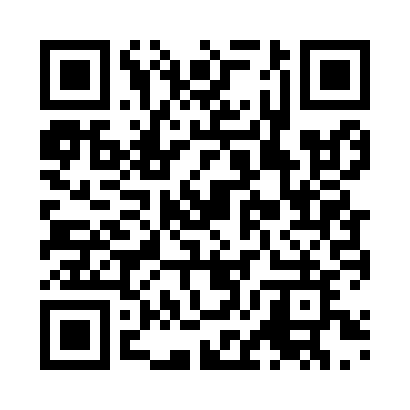 Prayer times for Yamada, JapanWed 1 May 2024 - Fri 31 May 2024High Latitude Method: NonePrayer Calculation Method: Muslim World LeagueAsar Calculation Method: ShafiPrayer times provided by https://www.salahtimes.comDateDayFajrSunriseDhuhrAsrMaghribIsha1Wed2:514:3311:293:196:268:022Thu2:494:3211:293:196:278:033Fri2:484:3111:293:206:288:054Sat2:464:3011:293:206:298:065Sun2:444:2911:293:206:308:076Mon2:434:2711:293:206:318:097Tue2:414:2611:293:216:328:108Wed2:404:2511:293:216:338:129Thu2:384:2411:293:216:348:1310Fri2:374:2311:293:216:358:1411Sat2:354:2211:293:216:368:1612Sun2:344:2111:293:226:368:1713Mon2:324:2011:293:226:378:1914Tue2:314:1911:293:226:388:2015Wed2:294:1811:293:226:398:2116Thu2:284:1711:293:236:408:2317Fri2:274:1711:293:236:418:2418Sat2:254:1611:293:236:428:2519Sun2:244:1511:293:236:438:2720Mon2:234:1411:293:246:448:2821Tue2:214:1311:293:246:458:2922Wed2:204:1311:293:246:468:3123Thu2:194:1211:293:246:468:3224Fri2:184:1111:293:256:478:3325Sat2:174:1111:293:256:488:3426Sun2:164:1011:293:256:498:3627Mon2:154:0911:293:256:508:3728Tue2:144:0911:303:266:508:3829Wed2:134:0811:303:266:518:3930Thu2:124:0811:303:266:528:4031Fri2:114:0711:303:266:538:41